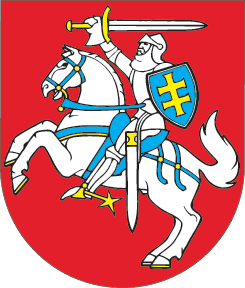 LIETUVOS RESPUBLIKOSENERGIJOS IŠTEKLIŲ RINKOS ĮSTATYMO NR. XI-2023 2, 3, 10, 13 STRAIPSNIŲ, ŠEŠTOJO IR SEPTINTOJO SKIRSNIŲ PAKEITIMOĮSTATYMAS2018 m. gruodžio 18 d. Nr. XIII-1785Vilnius1 straipsnis. 2 straipsnio pakeitimasPakeisti 2 straipsnio 1 dalį ir ją išdėstyti taip:„1. Energijos išteklių birža – centralizuota prekybos energijos ištekliais sistema, kurioje yra centralizuotai prekiaujama biokuru ir (ar) pagalbiniais apsaugos nuo energijos kainų svyravimo instrumentais.“2 straipsnis. 3 straipsnio pakeitimasPakeisti 3 straipsnio 5 punktą ir jį išdėstyti taip:„5) nustatyti bendruosius prekybos gamtinėmis dujomis principus;“.3 straipsnis. 10 straipsnio pakeitimasPakeisti 10 straipsnio 1 dalį ir ją išdėstyti taip:„1. Energijos išteklių biržos operatorius šio įstatymo ir jo įgyvendinamųjų teisės aktų nustatyta tvarka administruoja energijos išteklių biržą ir organizuoja centralizuotą prekybą biokuru ir (ar) pagalbiniais instrumentais energijos išteklių biržoje ir Šilumos ūkio įstatyme nustatyta tvarka organizuoja šilumos aukcionus.“4 straipsnis. 13 straipsnio pakeitimasPakeisti 13 straipsnio 2 dalies 1 punktą ir jį išdėstyti taip:„1) administruoja ir organizuoja energijos išteklių biržą, kurioje centralizuotai prekiaujama biokuru ir (ar) pagalbiniais instrumentais;“.5 straipsnis. Šeštojo skirsnio pakeitimasPakeisti šeštąjį skirsnį ir jį išdėstyti taip:„ŠEŠTASIS SKIRSNISPREKYBA GAMTINĖMIS DUJOMIS22 straipsnis. Prekybos gamtinėmis dujomis bendrieji principai1. Prekyba gamtinėmis dujomis vykdoma prekiaujant gamtinių dujų biržoje, dvišalių pirkimo–pardavimo sutarčių pagrindu ir (ar) kitais būdais šiame įstatyme, Gamtinių dujų įstatyme, Prekybos gamtinėmis dujomis taisyklėse, patvirtintose Vyriausybės ar jos įgaliotos institucijos, ir gamtinių dujų biržos operatoriaus Prekybos gamtinių dujų biržoje reglamente nustatyta tvarka.2. Nepaisant prekybos gamtinėmis dujomis būdo, gamtinių dujų tiekėjams draudžiama diskriminuoti vartotojus ar vartotojų kategorijas.23 straipsnis. Gamtinių dujų, naudojamų šilumos ir elektros gamybai, įsigijimas1. Šilumos tiekėjai, reguliuojami nepriklausomi šilumos gamintojai ir bendri šilumos ir elektros energijos gamintojai, kurie per metus reguliuojamai veiklai suvartoja 50 GWh gamtinių dujų ar daugiau, privalo gamtinių dujų biržoje per kalendorinius metus įsigyti ne mažiau kaip 50 procentų reguliuojamai elektros ir (ar) šilumos energijos gamybos veiklai reikalingo gamtinių dujų kiekio. Vertinant šioje dalyje minimų ūkio subjektų metinį gamtinių dujų suvartojimą turi būti įskaičiuojamas ūkio subjekto, įskaitant jo filialus, atstovybes ir (ar) skirtingas gamtinių dujų pristatymo vietas, suvartojamo gamtinių dujų kiekio metinis vidurkis per 2 praėjusius metus.2. Šio straipsnio 1 dalyje išdėstytas reikalavimas netaikomas šio straipsnio 1 dalyje nurodytoms energetikos įmonėms, jeigu gamtinių dujų biržoje dėl objektyvių priežasčių nebuvo galima įsigyti reikalingo gamtinių dujų kiekio ar jo dalies. Trūkstamas gamtinių dujų kiekis gali būti įsigyjamas kitais teisės aktuose reglamentuotais pirkimo būdais.24 straipsnis. Bendradarbiavimas prekiaujant gamtinėmis dujomis1. Gamtinių dujų biržos operatorius Prekybos gamtinėmis dujomis taisyklėse ir gamtinių dujų biržos operatoriaus Prekybos gamtinių dujų biržoje reglamente nustatyta tvarka bendradarbiauja su Komisija ir nedelsdamas Komisijai pateikia su galimai apsimestiniais prekybos gamtinėmis dujomis sandoriais susijusią informaciją ir bet kurią kitą aktualią informaciją, kuri būtų reikalinga gamtinių dujų rinkos priežiūrai vykdyti, ypač susijusią su licencijų ir (ar) leidimų turėtojams nustatytų veiklos sąlygų galimais pažeidimais.2. Gamtinių dujų biržos operatorius ir gamtinių dujų perdavimo sistemos operatorius pagal kompetenciją teisės aktų nustatyta tvarka ir sąlygomis tarpusavyje bendradarbiauja ir keičiasi visa informacija, kiek tai reikalinga jų funkcijoms tinkamai atlikti, nepažeisdami įstatymuose nustatytų veiklos nepriklausomumo ir atskyrimo reikalavimų. Keisdamiesi informacija, gamtinių dujų biržos operatorius ir gamtinių dujų perdavimo sistemos operatorius imasi visų pagrįstų priemonių atskirų gamtinių dujų rinkos dalyvių duomenų konfidencialumui užtikrinti ir neatskleidžia jų kitais, negu įstatymuose nustatytais, pagrindais, kiek tai reikalinga gamtinių dujų rinkos ir (ar) valstybės energetinės sistemos reikmėms.“6 straipsnis. Septintojo skirsnio pakeitimasPakeisti septintąjį skirsnį ir jį išdėstyti taip:„SEPTINTASIS SKIRSNISPREKYBA PAGALBINIAIS INSTRUMENTAIS25 straipsnis. Prekybos pagalbiniais instrumentais bendrieji principai1. Elektros energijos rinkos dalyviai gali susitarti dėl pagalbinių instrumentų taikymo ir prekybos jais, sudarydami ilgalaikes pirkimo–pardavimo sutartis, kuriomis susitariama dėl perkamo ir parduodamo elektros energijos kiekio ir kainos pokyčių valdymo priemonių taikymo per sutartyje nustatytą laikotarpį.2. Tais atvejais, kai elektros energija prekiaujama elektros energijos biržoje, šio straipsnio 1 dalyje nurodytos sutartys turi būti sudaromos per energijos išteklių biržą. Kitais atvejais tokias sutartis asmenys savo pasirinkimu sudaro tiesiogiai dvišalio susitarimo pagrindu arba per energijos išteklių biržą.3. Susitarimai dėl pagalbinių instrumentų taikymo ir prekybos jais sudaromi vadovaujantis šiuo įstatymu ir Prekybos pagalbiniais apsaugos nuo energijos kainų svyravimo instrumentais taisyklėmis.4. Pagalbiniais instrumentais prekiaujama atskirai nuo fizinės prekybos elektros energija.26 straipsnis. Prekyba pagalbiniais instrumentais energijos išteklių biržoje1. Energijos išteklių biržos operatorius energijos išteklių biržos duomenų valdymo sistemoje registruoja per energijos išteklių biržą sudarytas ilgalaikes pirkimo–pardavimo sutartis, kuriomis susitariama dėl pagalbinių instrumentų taikymo ir prekybos jais.2. Šio straipsnio 1 dalyje nurodytas sutartis energijos išteklių biržos dalyviai gali sudaryti tarpusavio susitarimu, jeigu energijos išteklių biržos operatoriui pateikiamas tokį ketinimą patvirtinantis abiejų šalių pranešimas, arba teikdami viešą pasiūlymą sudaryti tokią sutartį, kuris skelbiamas energijos išteklių biržos duomenų valdymo sistemoje.3. Energijos išteklių biržos dalyviai, ketinantys prekiauti pagalbiniais instrumentais energijos išteklių biržoje, deklaruoja energijos išteklių biržos operatoriui pagal dvišales pirkimo–pardavimo sutartis ir (ar) elektros energijos biržoje perkamus ir parduodamus elektros energijos kiekius ir pateikia kitos sutarties šalies ar energijos išteklių biržą administruojančio asmens rašytinį patvirtinimą. Energijos išteklių biržos dalyvių pateikti duomenys registruojami energijos išteklių biržos duomenų valdymo sistemoje.4. Energijos išteklių biržos dalyvių pateikti duomenys yra konfidencialūs ir gali būti atskleisti tretiesiems asmenims tik teisės aktų nustatyta tvarka, išskyrus apibendrintus duomenis apie ilgalaikių pirkimo–pardavimo sutarčių, sudaromų per energijos išteklių biržą, pagrindu perkamus ir parduodamus elektros energijos kiekius ir kainas, kurie apibendrintai ir nenurodant sutarties šalių skelbiami energijos išteklių biržos operatoriaus informacinėje sistemoje.5. Procedūriniai reikalavimai prekybai pagalbiniais instrumentais energijos išteklių biržoje nustatomi Energijos išteklių biržos reglamente.27 straipsnis. Bendradarbiavimas prekiaujant pagalbiniais instrumentais1. Energijos išteklių biržos operatorius, elektros energijos biržą administruojantys asmenys, taip pat elektros energijos perdavimo sistemų operatorius pagal kompetenciją teisės aktų nustatyta tvarka tarpusavyje bendradarbiauja ir keičiasi visa informacija, kiek tai reikalinga jų funkcijoms tinkamai atlikti, nepažeisdami įstatymuose nustatytų veiklos nepriklausomumo ir atskyrimo reikalavimų.2. Keisdamiesi informacija šiame straipsnyje nustatytais tikslais ir mastu, energijos išteklių biržos operatorius, elektros energijos biržą administruojantys asmenys, taip pat elektros energijos operatorius imasi visų pagrįstų priemonių gaunamų duomenų konfidencialumui užtikrinti ir neatskleidžia jų kitais, negu įstatymuose nustatytais, pagrindais, kiek tai reikalinga energijos išteklių rinkos, elektros energijos rinkos ir (ar) valstybės energetinės sistemos reikmėms.“7 straipsnis. Įstatymo įsigaliojimas, įgyvendinimas ir taikymas1. Šis įstatymas, išskyrus šio straipsnio 3 dalį, įsigalioja 2019 m. sausio 1 d.2. Lietuvos Respublikos Vyriausybė iki 2019 m. rugpjūčio 1 d. įvertina šio įstatymo 5 straipsniu keičiamo Lietuvos Respublikos energijos išteklių rinkos įstatymo 23 straipsnio 1 dalyje nustatomo teisinio reguliavimo poveikį ir prireikus iki 2019 m. spalio 1 d. pateikia Lietuvos Respublikos Seimui pasiūlymus dėl teisinio reguliavimo tobulinimo.3. Lietuvos Respublikos Vyriausybė ir Valstybinė kainų ir energetikos kontrolės komisija iki 2018 m. gruodžio 31 d. priima šio įstatymo įgyvendinamuosius teisės aktus.Skelbiu šį Lietuvos Respublikos Seimo priimtą įstatymą.Respublikos Prezidentė	Dalia Grybauskaitė